الجمهورية الجزائرية الديمقراطية الشعبية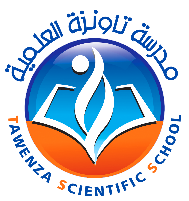 الأستاذ: لقمان بن حمو الحاج موسى                                                                              المدّة: ساعة ونصفالتاريخ: الإجابة النموذجيّة للتّقييم الفصلي الثالث مادة علوم الطّبيعة والحياة * السنة الأولى من التّعليم المتوسط *الوضعيّة الأولى: (5ن) لدراسة ظاهرة حيوية هامة عند النبات الأخضر (اخترنا بذور منتشة) نستعمل التركيب التجريبي التالي: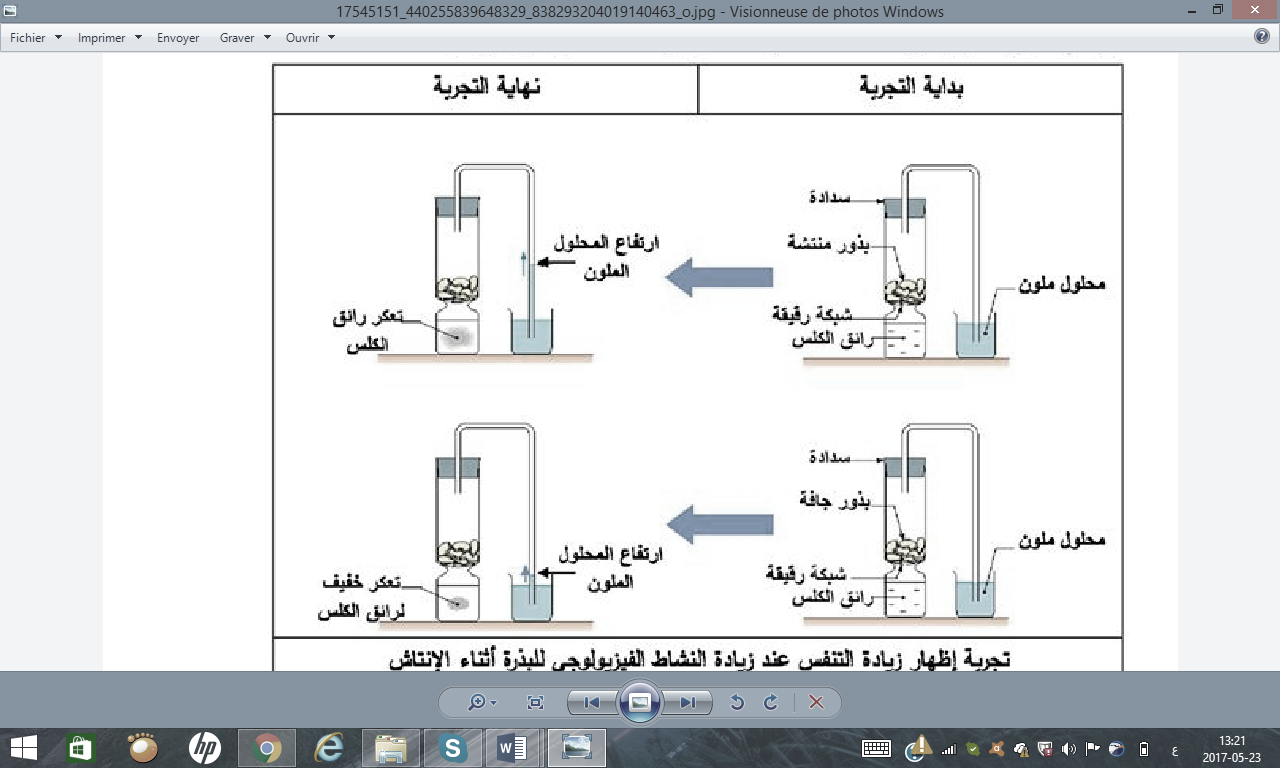 ما اسم الظاهرة الحيوية المدروسة في هذه التجربة؟ 	1 نالتنفّسما الهدف من هذه الظاهرة عند النبات الأخضر؟ 1 نالتحصّل على الطّاقةيمكن تلخيص هذه الظاهرة فيما يلي (أكمل الفراغات بما يُناسبها): 3نبخار الماء ++CO2الطاقة				غاز ثنائي الأكسجين + الغذاءالوضعيّة الثّانية: (7ن) و ضِعت قطعة خبز رطبة في مكان دافئ مُغلق، وبعد أيّام قليلة غُطّيت بزغب (السّند 01)، يتعلّق الأمر بفطر العفن:ُ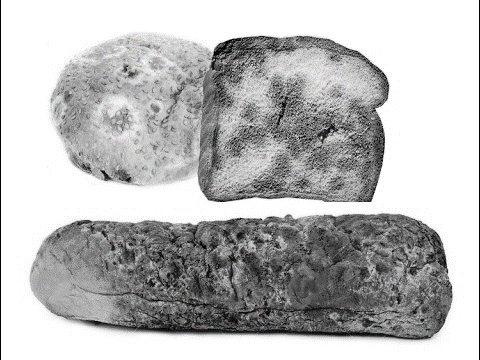 ما اسم العملية التي قام بها فطر العفن؟التخمّر		0.5 ناذكر مثالا لكائنات أخرى تقوم بهذه العمليّة؟البكتيريا 		0.5 نما الهدف من هذه العملية؟التحصّل على الطاقة 		0.5 ناذكر أحد فوائد هذه العمليّة في حياتنا؟صناعة الجبن 			0.5 نقارن في هذا الجدول بين هذه العملية وعملية التنفّس (بعد نقله إلى ورقة الإجابة): 0.5*10= 5الوضعيّة الإدماجية: (07 ن)أصيب سمير بمرض ألزمه الفراش فسارع به أهله إلى الطّبيب، فطلب منه الطبيب إجراء تحاليل للدّم والبول فكانت النتائج مثلما هي مدونة في السّندات التالية:السّند (01): نتائج تحاليل دم سمير السّند (02): نتائج تحاليل بول سميرمن خلال مقارنتك بين تحاليل الشخص السليم ونتائج تحاليل سمير؛ استنتج الخلل الموجود في نتائج تحاليل سمير. 	1 ن + 1 نالاحتفاظ بالبولة طرح البروتيناتما الهدف من عملية الإطراح؟ 		1 نثبات توازن الوسط الدّاخليما هو المرض الذي أصيب به سمير؟ 		1 نالقصور الكلويقدّم أربع نصائح لوقاية وسلامة أجهزة الإطراح. 0.75 * 4 = 3التوازن الغذائينظافة الجسمشرب الماء من حين لآخرطرح البول عند الشّعور بالحاجةملاحظة: نقطة لتنظيم الإجابة(الصّفحة 2/2)التنفّسالتخمّرخاصيّة الوسطوسط هوائيوسط لا هوائيتفكيك الغلوكوزكلّيجزئيالنّواتجثاني أكسيد الكربونبخار الماءطاقة كبيرةثاني أكسيد الكربونكحول إيثيليطاقة قليلةالعناصرg/lبول شخص سليمنتائج بول سميرالماء950950الأملاح المعدنية66البولة2003البروتينات012